Polish-American Engineers Association of Florida, Inc.
P.O. Box 4642, Clearwater, FL 33758
email: info@PolishAmericanEngineers.com

Scholarship Application 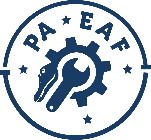 Please complete and submit the application with the required documents either by mail or email to info@PolishAmericanEngineers.com
DEADLINE FOR SUBMISSIONS: May 15, 2020
Funds awarded August/September 
THE AWARD
PAEA supports American students of Polish descent for undergraduate and graduate level studies at colleges and universities in Florida.  Scholarships of $1,500 - $2,000 are awarded on a competitive basis for one academic year. Funding is for full-time studies.  Selected applicants are awarded financial assistance scholarships which are disbursed to the student's university account.  All fields and majors are eligible for scholarship funding.    The principal source of our scholarship fund, in addition to member dues, originates from fundraising events and donations.  SELECTION CRITERIAScholarships are awarded on a competitive basis. Candidates will be evaluated by the Selection Committee on the following basis: Academic Performance, Achievements, Motivation and LeadershipLetters of Recommendation Essay ResponseWork experience or involvement in community and other extracurricular activitiesApplicant’s interests in Polish heritage and cultureFinancial need is taken into consideration.Special credit will be given to those who submit a short article about importance of Polish Culture and Traditions. The selected article will be considered for publication and distribution.ELIGIBILITYScholarships are awarded on a merit basis to full time undergraduate students or graduate students who are American citizens or permanent residents, preferably of Polish heritageStudent must currently be enrolled in a 4-year College/University, graduate school, or Technical School.Student must have a minimum of a 3.0 grade point average.All majors will be considered but special consideration will be given to students majoring in engineering, Polish history, language or culture.Students who are re-applying for scholarship funding are considered together with new applicants and will be competing for scholarship funding against a new pool of candidates.  Students who are reapplying must update all items. Applicants may re-apply for funding; however, scholarship renewals are not guaranteed.  Awards are limited to two tuition scholarships per individual during the period of his/her studies.   Only one member per immediate family may receive a tuition scholarship during a given academic year. Applicants must submit each of the following: Completed application form.  Official transcript ending with last completed semester from current institution which should be submitted directly to PAEA either by mail or emailed to info@PolishAmericanEngineers.com250-500-word essay on why you are the best candidate for this scholarship?  Your financial circumstances (family employment and income, number of family members, etc. Highlights of your academic achievements Your community/volunteer work historyExpected expenses Any other factors you would like us to considerRecent photo suitable for media/press releases.  One letter of reference to include:  (1) letter from your teacher/professor, guidance counselor or academic advisor which should be submitted directly to PAEA either by mail or emailed to info@PolishAmericanEngineers.comPolish-American Engineers Association, Inc. is a 501(c)(3) tax-exempt, non-profit charitable organization.  (EIN 59-3378538) Donations are tax-deductible to the extent allowable by law. A copy of the annual report and registration filed may be obtained by contacting us at info@PolishAmericanEngineers.com  You may obtain information or annual report and registration directly from the state agency.  Registration with a state agency does not constitute or imply endorsement, approval or recommendation by that state.  Florida:   A copy of the official registration and financial information may be obtained from the division of consumer services by calling toll-free within the state (800) 435-7352. Polish American Engineers Association of Florida
P.O. Box 4642, Clearwater, FL 33758
email: info@PolishAmericanEngineers.com 

Scholarship Application Please fill out and scan back via email with required attachments or email to the address aboveNAME     ADDRESS (mailing)
ADDRESS (permanent if different from above) 
CITIZENSHIP STATUS
FAMILY BACKGROUNDEDUCATION:RECOMMENDATIONS - should be submitted directly to PAEA either by mail or emailed to info@PolishAmericanEngineers.comOne or more letters of reference to include:  (1) letter from your teacher/professor, guidance counselor or academic advisor who can attest to your academic or professional ability, from whom you will request letters of recommendation, to be sent directly to the PAEA.
(2) (optional) personal recommendation
Certification and Release AuthorizationThe following information must be completed for the applicant to be considered for a scholarship award. I certify this information is true, complete and accurateI authorize the release of this information to confirm and/or verify this application	I agree to use any scholarship funds awarded at an accredited educational institutionI authorize Polish-American Engineers Association of Florida, Inc. to publish my name and/or photo for use in PAEA promotional materials, news releases and/or social mediaThe candidate is responsible for understanding the requirements and submitting the required documents.  If you have questions about the application, email  info@PolishAmericanEngineers.com  Scholarships are awarded for the subject areas specified on the candidate's application. Changes in circumstances following scholarship notification must be communicated to PAEA and may result in re-consideration or cancellation of the scholarship award.SIGNATURE / DATE	_____________________________________________________________Polish-American Engineers Association, Inc. is a 501(c)(3) tax-exempt, non-profit charitable organization.  (EIN 59-3378538) Donations are tax-deductible to the extent allowable by law. A copy of the annual report and registration filed may be obtained by contacting us at info@PolishAmericanEngineers.com  You may obtain information or annual report and registration directly from the state agency.  Registration with a state agency does not constitute or imply endorsement, approval or recommendation by that state.  Florida:   A copy of the official registration and financial information may be obtained from the division of consumer services by calling toll-free within the state (800) 435-7352.Application Date:Mr.  Ms. Mrs.         First & MiddleLastStreetCity, State, Zip CodeTelephoneE-mailStreetCity, State, Zip CodeTelephoneE-mail US citizen	Permanent Resident	Permanent Resident	other _____________	other _____________Place of BirthBirthdateBirthdateWhat is your ethnic backgroundAre you of Polish Descent?           Yes     No  Rate your knowledge of the Polish languageRate your knowledge of the Polish language  None   Poor   Fair Good   Excellent    Native language    Heritage Speaker  None   Poor   Fair Good   Excellent    Native language    Heritage SpeakerFather's (Legal Guardian's) Name (Last, First):   Father's OccupationFather's Highest Level of Education:                   Mother's (Legal Guardian's) Name (Last, First):Mother's OccupationMother's Highest Level of EducationName of Current Institution Current Status – only full-time students will be considered  Freshman                             Sophomore Junior                                    Senior Graduate School                 DoctorateDate of expected graduationMajor/MinorGrade Point AverageSemester Hours CompletedHonors/RecognitionsName of High School, City, State and date of graduationWhat fellowships or financial grants do you presently hold if any?How much financial aid do you expect to receive for the academic year? Please list all grants, scholarships, loans and other support for which you have appliedHow much financial aid will you receive monthly from your parents? COMMUNITY SERVICE AND VOLUNTEER WORKLEADERSHIP POSITIONS HELD (elected or appointed)INTERESTS AND ACTIVITIES outside of schoolwork or professional activitiesWORK HISTORY (if applicable)NameTitle/PositionAddressTelephone numberemailHave your received or applied for PAEA scholarship before?   Yes                       NoAre you or your family PAEA members?   Yes                       NoAre you planning to be involved in PAEA in the future?   Yes                       NoHow did you hear about this scholarship? 